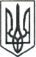 ЛЮБОТИНСЬКА МІСЬКА РАДАХАРКІВСЬКА ОБЛАСТЬVIII СКЛИКАННЯ                                                             П Р О Т О К О Л                                                           Десята ( позачергова)  сесія                                       Люботинської міської ради VІІІ скликання                                                                                                  Від  07 травня  2021 рокуПРИСУТНІ  :Депутати міської  ради                                - 17м. Люботин, вул. Слобожанська,26приміщення виконкому Люботинської міської ради14  година 00 хв.Десяту ( позачергову)  сесію   Люботинської міської ради   VІІІ скликання відкриває міський голова ЛАЗУРЕНКО ЛеонідШановні депутати !Міський голова ЛАЗУРЕНКО Леонід повідомив, що з метою проведення засідання  X сесії Люботинської міської ради прибуло 17 депутатів  із 26 обраних. В роботі сесії приймають участь: заступники міського голови, керівники управлінь та відділів виконкому.Міський голова запропонував відкрити пленарне  засідання X ( позачергової) сесії Люботинської міської ради VІІІ  скликання.Пропозиція голосується.Результати голосування: «За»- одноголосноМіський голова пропонує, у відповідності до  регламенту Люботинської міської ради, затвердити порядок денний  X ( позачергової)  сесії Люботинської міської ради VІІІ скликання .СЛУХАЛИ: Про затвердження порядку денного X ( позачергової)  сесії Люботинської міської ради VІІІ скликання                                                                    Доповідає: міський голова ЛАЗУРЕНКО ЛеонідПропонується голосувати проєкт рішення в ціломуРезультати голосування: «За» - 18(Відомість про встановлення результатів голосування додається)ВИРІШИЛИ: затвердити рішення  Про затвердження порядку денного X (позачергової)  сесії Люботинської міської ради VІІІ скликанняСЛУХАЛИ:  Про внесення змін та доповнень до Додатку 2 Програми реформування і розвитку житлово-комунального господарства Люботинської міської територіальної громади на 2021 рікДоповідає: начальник відділу з питань розвитку інфраструктури  міста та                                                                            благоустрою МАСЛАК ВіталійВ обговоренні прийняли участь депутат РЯБОВОЛ Олександр, ІВАЩЕНКО Олег, СЕРГЄЄВА Оксана та міський голова. Депутати підняли питання відносно виготовлення проекту на капітальний ремонт дороги по вулиці с. Шумицького.Пропонується голосувати проєкт рішення в ціломуРезультати голосування: «За» - 18(Відомість про встановлення результатів голосування додається)ВИРІШИЛИ: затвердити рішення Про внесення змін та доповнень до Додатку 2 Програми реформування і розвитку житлово-комунального господарства Люботинської міської територіальної громади на 2021 рікСЛУХАЛИ:  Про внесення змін до рішення ЛМР від 24 грудня 2020 року № 33 «Про бюджет Люботинської міської територіальної громади на 2021 рік» та додатків до нього                                                                                  Доповідає: начальник міського фінансового управління                                                                                                                     ЯЛОВЕНКО Ірина Пропонується голосувати проєкт рішення в цілому  Результати голосування: «За» - 18 ( Відомість про встановлення результатів голосування додається)ВИРІШИЛИ: затвердити рішення Про внесення змін до рішення ЛМР від 24 грудня 2020 року № 33 «Про бюджет Люботинської міської територіальної громади на 2021 рік» та додатків до нього                                       Депутати Люботинської міської ради Світлана ГЛУШКО та Юрій ГРЕЧКА підняли питання відносно нового інтернет провайдера, який з’явився в м. Люботин. Перший заступник міського голови Сергій КИСЛИЙ надав відповіді. Міський голова:X (позачергова)  сесія  Люботинської міської ради VІІІ скликання  оголошується закритою.Прошу проголосувати.Результати голосування: «За» - 15Міський голова                                                                           Леонід ЛАЗУРЕНКО 